ΣΥΛΛΟΓΟΣ ΕΚΠΑΙΔΕΥΤΙΚΩΝ Π. Ε.                                Μαρούσι  25 – 9 – 2020                                                                                                                   ΑΜΑΡΟΥΣΙΟΥ                                                                                Αρ. Πρ.: 255Ταχ. Δ/νση: Μαραθωνοδρόμου 54                                             Τ. Κ. 15124 Μαρούσι                                                            Τηλ.: 2108020788 Fax:2108020788                                                       Πληροφ.: Φ. Καββαδία 6932628101                                                                                    Email:syll2grafeio@gmail.com                                           Δικτυακός τόπος: http//: www.syllogosekpaideutikonpeamarousiou.grΠρος: ΤΑ ΜΕΛΗ ΤΟΥ ΣΥΛΛΟΓΟΥ ΜΑΣ Κοινοποίηση: Δ.Ο.Ε., Συλλόγους Εκπ/κών Π. Ε. της χώρας Θέμα: « Αποχαιρετάμε τον συνάδελφό μας δάσκαλο Γ. Αρχοντάκη που έφυγε από τη ζωή ».  Με ιδιαίτερη θλίψη και οδύνη πληροφορηθήκαμε την αναχώρηση από τη ζωή του συναδέλφου μας δάσκαλου και Διευθυντή του 2ου Δημοτικού Σχολείου Μελισσίων Γ. Αρχοντάκη. Ο συνάδελφός μας Γ. Αρχοντάκης υπήρξε ένας εξαιρετικός δάσκαλος και συνάδελφος που κοσμούσε με την παρουσία και τη δράση του το λειτούργημα του Δασκάλου. Το Δ. Σ. του Συλλόγου Εκπ/κών Π. Ε. Αμαρουσίου εκφράζοντας και τους συναδέλφους – μέλη του απευθύνει εγκάρδια συλλυπητήρια στην οικογένεια του εκλιπόντος και στον σύλλογο διδασκόντων του 2ου Δημοτικού Σχολείου Μελισσίων στο οποίο μέχρι την τελευταία του ώρα προσέφερε τις υπηρεσίες του ο συνάδελφός μας. Η τελετή της κηδείας του συναδέλφου μας θα γίνει τη Δευτέρα 28 – 9 – 2020 σε στενό οικογενειακό κύκλο λόγω των μέτρων προστασίας έναντι του ιού covid 19. Αγαπητέ μας συνάδελφε Γιώργο Αρχοντάκη, καλό κατευόδιο και δε θα σε ξεχάσουμε ποτέ!  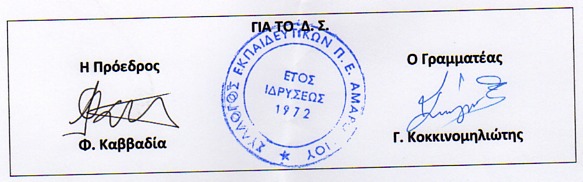 